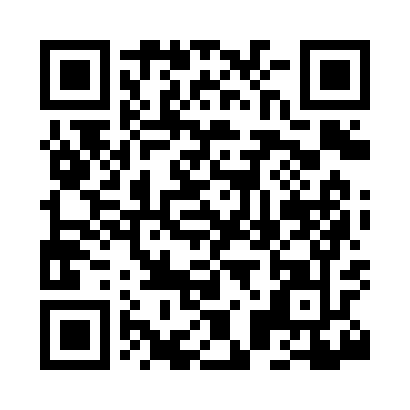 Prayer times for Dallas, Texas, USAWed 1 May 2024 - Fri 31 May 2024High Latitude Method: Angle Based RulePrayer Calculation Method: Islamic Society of North AmericaAsar Calculation Method: ShafiPrayer times provided by https://www.salahtimes.comDateDayFajrSunriseDhuhrAsrMaghribIsha1Wed5:256:391:245:058:099:242Thu5:246:381:245:058:109:253Fri5:236:381:245:058:119:264Sat5:226:371:245:058:129:265Sun5:216:361:245:058:129:276Mon5:206:351:245:058:139:287Tue5:196:341:245:058:149:298Wed5:186:331:245:058:159:309Thu5:176:321:245:058:159:3110Fri5:166:321:245:058:169:3211Sat5:146:311:245:068:179:3312Sun5:146:301:245:068:189:3413Mon5:136:291:245:068:189:3514Tue5:126:291:245:068:199:3615Wed5:116:281:245:068:209:3716Thu5:106:271:245:068:209:3817Fri5:096:271:245:068:219:3918Sat5:086:261:245:068:229:4019Sun5:076:251:245:068:229:4120Mon5:066:251:245:068:239:4221Tue5:066:241:245:068:249:4322Wed5:056:241:245:068:259:4323Thu5:046:231:245:068:259:4424Fri5:046:231:245:078:269:4525Sat5:036:221:245:078:269:4626Sun5:026:221:245:078:279:4727Mon5:026:211:245:078:289:4828Tue5:016:211:255:078:289:4829Wed5:016:211:255:078:299:4930Thu5:006:201:255:078:309:5031Fri5:006:201:255:078:309:51